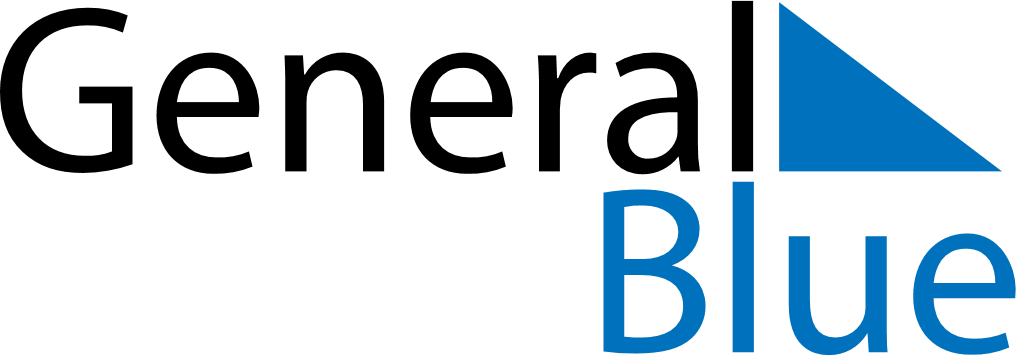 January 2025January 2025January 2025January 2025January 2025January 2025RomaniaRomaniaRomaniaRomaniaRomaniaRomaniaSundayMondayTuesdayWednesdayThursdayFridaySaturday1234New Year’s Day5678910111213141516171819202122232425Unification Day262728293031NOTES